Dunavirág VízibuszAvagy hogyan csöppentünk bele….na nem a vízbe, hanem néhány remek programba2016. április 3. Ekkorra volt meghirdetve egy patakparti séta.  Mellém sodródott Kozák Balázs, bemutatkozott, és mesélte, hogy alakul egy Egyesület, érdekelne –e a munkájuk.Ez volt az akkor alakuló Zöld XVII. Egyesület, elmentem az alakuló ülésre, beléptem tagnak, a vezető fel is kért, hogy vegyünk részt a gyerekekkel az épp meghirdetett plakátversenyen. Úgy is lett. Megnyertük. A plakát nagy sikert aratott a kiállításon, találtam is képet róla, ételfestékkel készült, és jó lett. 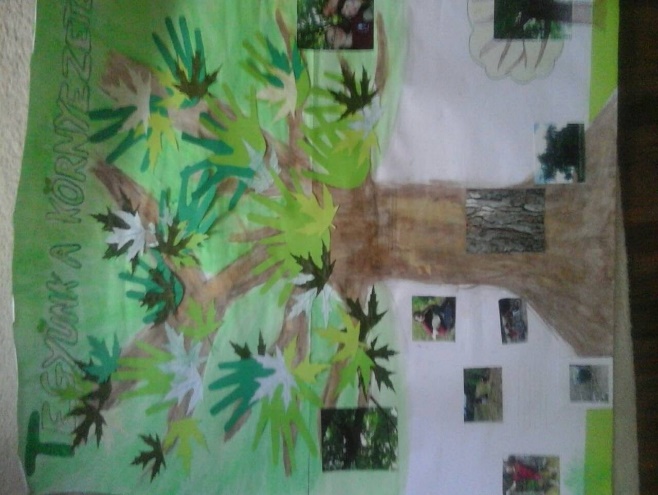 A díjátadón tudtuk meg, hogy a győztes csapat”, (Lantos Laura, Dula Viktória Csenge, Juhász Anna, Szennovitz-Mező Réka) jutalmul kapott egy programot: a következő tanév elején, szeptember végére bejelentkezhettünk a Dunavirág vízibusz programra. A patakhoz jött Sevcsik András a DINPI képviseletében a busszal, mi meg: 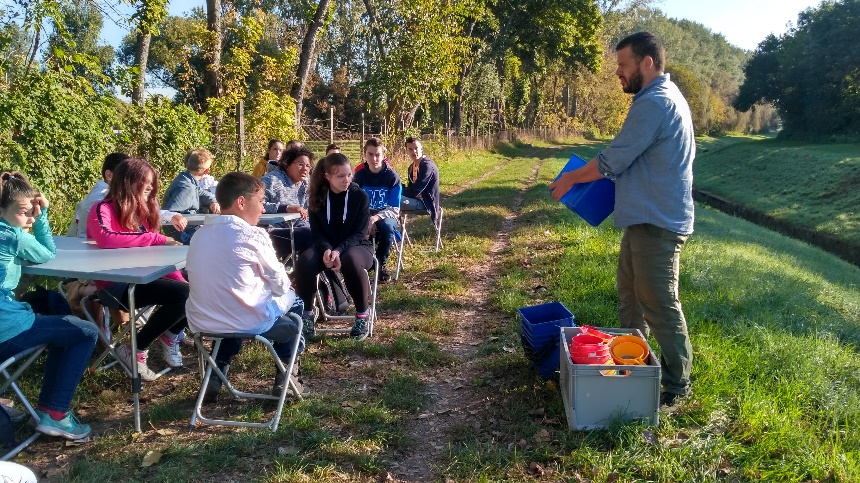  Ámulva néztük, hogy milyen egyszerű eszközökkel fogunk dolgozni, és kiderült, hogy mi fogunk mintát venni a patakból:            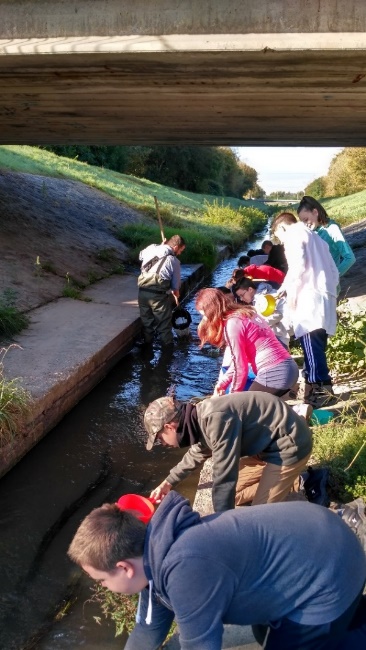 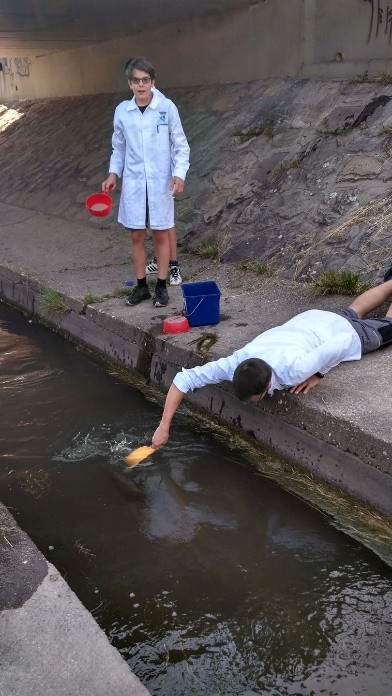 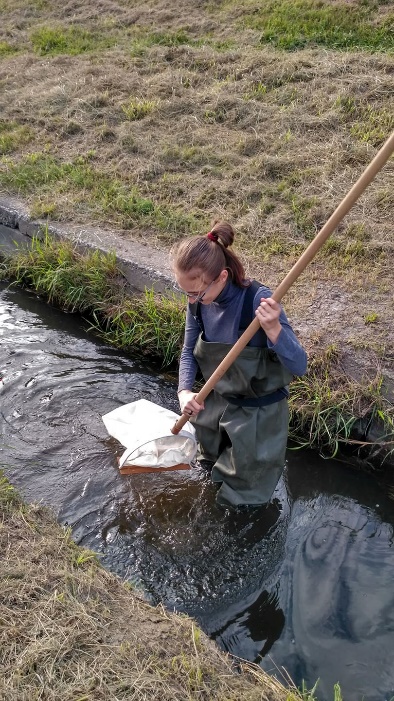           így …..                                             és így ….                  és később így is..A minta még egyszerűbb tálakba kiborított vizes törmelékében kerestük a program által hirdetett vízi makro gerincteleneket, amik nem egyszerű csoportnevük ellenére a bolharákokat, tegzeslárvákat, kérészlárvákat, kis piócákat jelentik, amiket nagyítóval is lehet vizsgálni.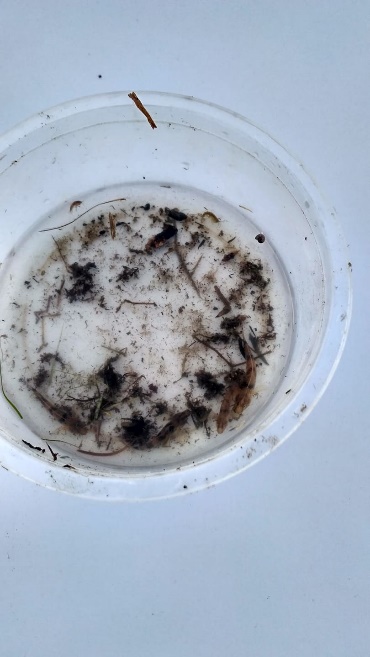 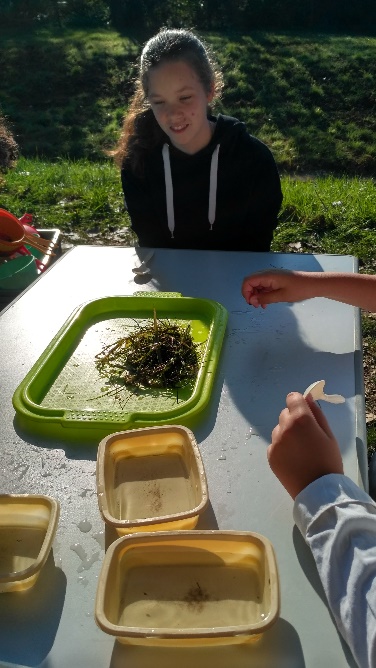 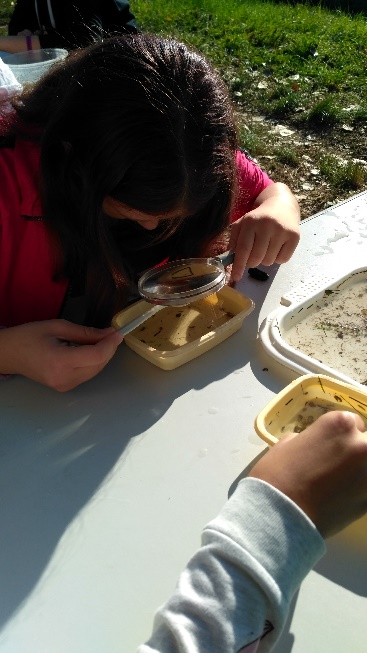 A fogásban van néha pár kis halacska is, géb, vágó csík, őket és a minta teljes szereplőgárdáját természetesen később visszaengedjük vízbe. Eddig nem lett volna érdemes mindezért egy buszt lecsalogatni a Börzsönyből, de rögtön kiderül, mivel tud többet a vízibusz az egyszerű nagyítónál.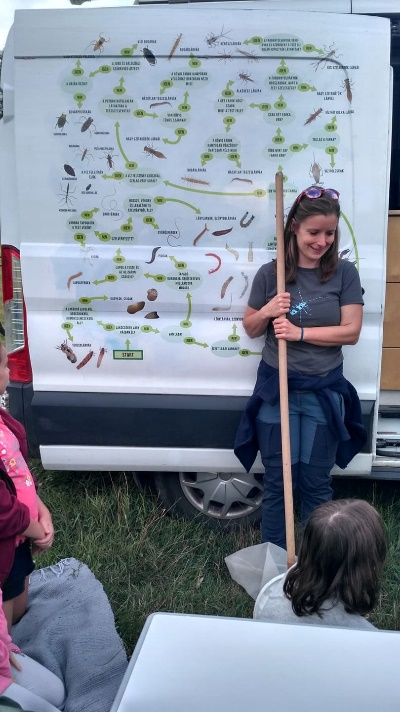 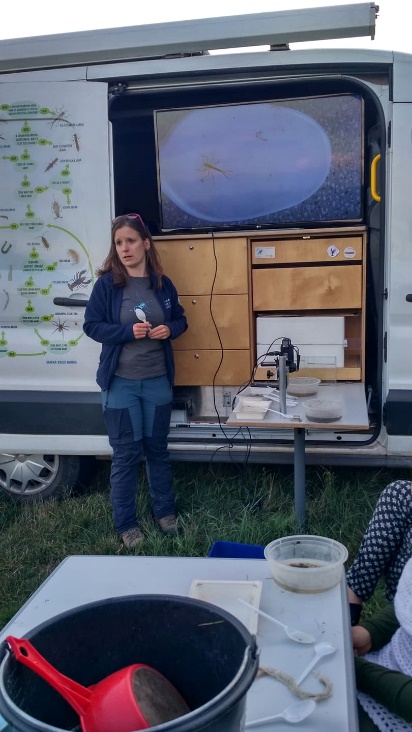 Először is ,a  vízibuszhoz jár biológus szakember is, ( a képen már Tarjányi Nikolett )aki lebilincselően mesél  a patak faunájáról,  majd  a kivetítőn mutatja a kis zsákmányunkat, mikroszkóp alatt már jól kivehetők testfelépítésének sajátosságai, és határozó bélyegei. Másodszor: a gyerekek a busz oldalán látható  klasszikus határozókulcsos igen-nem válaszokkal jutnak el a  jelölt teljes meghatározásáig, így, ezekkel az eszközökkel megtámogatva, együtt jóval több információhoz jutottunk. A Rákos- patak civil tudomány projektnek is része volt a patakparti felfedezőút és Dunavirág vízibusz program, egészen 2021. júniusáig vettünk részt a projektben. A Zöld XVII. honlapján bővebben is lehet olvasni  a projektről. 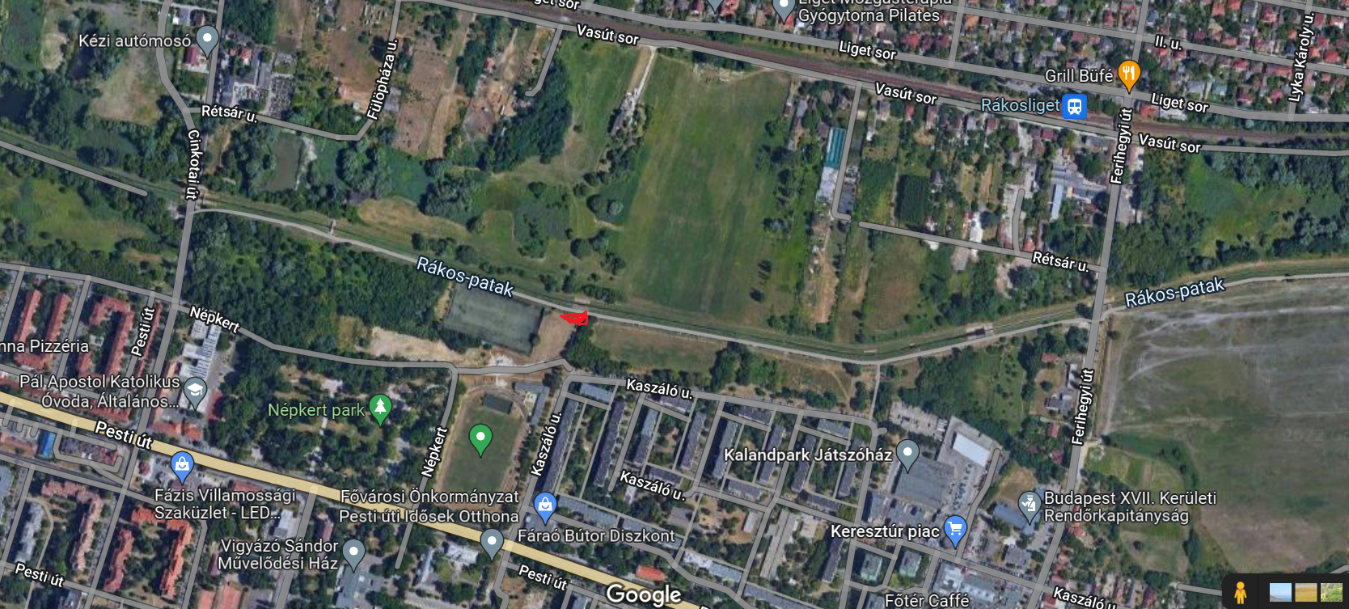 Budapest, 2022. 10. 27.                                     Balázs Ágnes